SKRAĆENICESAŽETAKStrategija upravljanja dugom 2021 – 2023. (u daljem tekstu: Strategija) predstavlja sažetak glavnih načela i smjernica za politike upravljanja dugom Federacije BiH u posmatranom razdoblju i temelji se na postojećem portfelju duga Federacije BiH, Programu javnih investicija Federacije BiH 2021 – 2023 godina (PJI 2021 – 2023) i Dokumentu okvirnog proračuna Federacije BiH 2021 – 2023 godine. Strategija sadrži planove financiranja potreba Vlade Federacije BiH u naredne tri godine kako na vanjskom tako i na unutarnjem tržištu, te indikativne mjere i alate potrebne za dostizanje usvojenih strateških ciljeva.PRAVNI I INSTITUCIONALNI OKVIRPravni okvirKompleksnost ustavnog uređenja Bosne i Hercegovine rezultirala je uspostavljanjem višestrukog zakonodavnog i institucionalnog okvira za upravljanje dugom na svim razinama vlasti.Procedura ugovaranja novih vanjskih državnih zajmova propisana je članom 39. Zakona o zaduživanju, dugu i garancijama Bosne i Hercegovine („Službeni glasnik BiH“, br. 52/05, 103/09 i 90/16), (u daljem tekstu: Zakon o zaduživanju u BiH), a alokacija obveze otplate vanjskog državnog duga članom 50;Zakon o zaduživanju u BiH također daje ovlaštenja entitetima i Brčko Distriktu da sklapaju ugovore o zaduživanju s vanjskim kreditorima po osnovu direktnog duga, što je predmetom prethodne saglasnosti Parlamentarne skupštine BiH;Sukladno Zakonu o dugu, zaduživanju i garancijama u Federaciji Bosne i Hercegovine („Službene novine FBiH“, br. 86/07, 24/09, 44/10 i 30/16), (u daljem tekstu: Zakon o dugu u FBiH) Federacija BiH se može zaduživati u zemlji i u inozemstvu u domaćoj ili stranoj valuti. Za provođenje procedure zaduživanja, izdavanja garancija i upravljanje dugom Federacije BiH nadležno je Federalno ministarstvo financija/finansija (u daljem tekstu: Ministarstvo financija). Zakonom o dugu u FBiH utvrđeni su limiti zaduživanja Federacije BiH, kao i svrhe u  koje se Federacija BiH može zadužiti na vanjskom ili unutarnjem tržištu, te izdati garancije.Institucionalni okvirSve transakcije vezane za dug i garancije unutar Ministarstva financija provodi Sektor za upravljanje dugom kojim rukovodi pomoćnik ministra i direktno je odgovoran ministru financija. Sektor se sastoji iz tri odsjeka:Odsjek za zaduživanje i koordinaciju sredstava za razvoj (eng. Front office)Odsjek za analizu i izvješćivanje (eng. Middle office)Odsjek za izmirenje duga (eng. Back office) Ovakvom organizacijskom strukturom Sektora za upravljanje dugom osigurano je jasno razdvajanje dužnosti između službenika koji imaju ovlasti da pregovaraju i provode transakcije zaduživanja i onih koji su zaduženi za računovodstveno evidentiranje tih transakcija i servisiranje duga, kao i službenika koji su odgovorni za monitoring, odnosno analizu i izvješćivanje. CILJEVI I OBUHVAT STRATEGIJE UPRAVLJANJA DUGOMCiljevi upravljanja dugomCiljevi upravljanja dugom Vlade Federacije BiH su:osiguranje financijskih sredstava za financiranje vladinih potreba uz prihvatljive troškove i rizike u srednjem i dugom roku; razvoj domaćeg tržišta vrijednosnih papira.Obuhvat StrategijeStrategija obuhvaća portfelj duga na dan 31.12.2020. godine kojim upravlja Vlada Federacije BiH i koji je prikazan u narednoj tablici.Tablica 1. Portfelj duga na dan 31.12.2020. godine, obuhvaćen Strategijom PORTFELJ DUGA VLADE FEDERACIJE BIHPortfelj duga za koji je odgovorna i kojim upravlja Vlada Federacije BiH na dan 31.12.2020. godine iznosi 5.832,58 mil.KM (3.662,38 mil. USD ili 26,41% BDP-a Federacije BiH), a sastoji se od vanjskog duga u iznosu od 4.892,72 mil.KM (3.128,74 mil. USD ili 83,88% ukupnog duga) i unutarnjeg duga u iznosu od 849,86 mil.KM (533,64 mil. USD ili 16,12% ukupnog duga).Tablica 2. Ukupan dug obuhvaćen Strategijom na dan 31.12.2020. godineStruktura vanjskog duga Federacije BiH na dan 31.12.2020. godineStruktura vanjskog duga Federacije BiH po kreditorima Vanjski dug je, zbog povoljnijih kreditnih uslova i koncesionalnih kamatnih stopa, najvećim dijelom ugovoren sa međunarodnim financijskim institucijama i bilateralnim kreditorima.Tablica 3. Pregled vanjskog duga Federacije BiH po kreditorimaSlika 1. Struktura vanjskog duga Federacije BiH po kreditorima   (mil. KM)Valutna struktura vanjskog duga Federacije BiHValutna struktura vanjskog duga Federacije BiH definirana je dostupnim izvorima financiranja. Najzastupljenija valuta u portfelju duga Federacije BiH je Euro (EUR), zatim slijede Specijalna prava vučenja (SDR) i američki dolar (USD). Slika 2. Valutna struktura vanjskog duga Federacije BiHDekompozicijom SDR-a, udio EUR valute raste na 65,57%, a USD na 25,52% ukupnog vanjskog duga.Kamatna struktura vanjskog duga Federacije BiHSa fiksnom kamatnom stopom ugovoreno je 2.761,31 mil.KM ili 55,41%, a sa promjenjivom kamatnom stopom 2.221,41 mil.KM ili 44,59% ukupnog vanjskog duga.Slika 3. Struktura vanjskog duga Federacije BiH prema vrsti kamatne stopeStruktura unutarnjeg duga Federacije BiH na dan 31.12.2020. godineUnutarnji dug koji je uključen u Strategiju sastoji se od duga koji je nastao sukladno zakonu u obliku vrijednosnih papira i unutarnjeg duga nastalog emisijom tržišnih vrijednosnih papira. Unutarnji dug ugovoren je u domaćoj valuti (KM) i sa fiksnim kamatnim stopama. Tablica 4. Unutarnji dug Federacije BiH uključen u Strategiju Kamatna struktura unutarnjeg duga Federacije BiHSlika 4. Struktura unutarnjeg duga Federacije BiH po visini kamatne stope                                                                                                                       (KM)      RIZICI PORTFELJA DUGA FEDERACIJE BiHKarakteristike troškova i rizika portfelja duga Federacije BiHProsječna ponderirana implicitna kamatna stopa portfelja duga Federacije BiH relativno je niska i iznosi 1,45%. Prosječna ponderirana implicitna kamatna stopa za unutarnji dug iznosi 1,68%, a rezultat je omjera obveznica emititiranih za izmirenje obveza po osnovu ratnih potraživanja koje imaju zakonom određenu kamatnu stopu 2,5% (109,86 mil. KM) i tržišnih dugoročnih vrijednosnih papira u obliku obveznica (640,0 mil. KM). Prosječna ponderirana implicitna kamatna stopa za vanjski dug iznosi 1,41%.Tablica 5. Uporedni prikaz indikatora rizika portfelja duga Federacije BiH na dan 31.12.2020. godine u odnosu na indikatore na kraju 2019. godineRizik refinanciranjaRizik refinanciranja je značajan i za unutarnji i za vanjski dug i koncentriran je na kratki i srednji rok. Prosječno vrijeme dospijeća (ATM) za unutarnji dug iznosi 3,3 godina, a 6,2 godina za vanjski dug. Prosječno vrijeme dospijeća ukupnog duga iznosi 5,8 godina. Kraće prosječno vrijeme dospijeća unutarnjeg duga u odnosu na vanjski dug rezultat je stepena razvijenosti domaćeg tržišta vrijednosnih papira, s obzirom da na istom ne postoji značajniji tržišni potencijal za izdavanjem obveznica sa dužim rokom dospijeća, i obveza po osnovu unutarnjeg duga utvrđenih zakonom (obveznice izdane za izmirenje stare devizne štednje i ratnih potraživanja). Zbog povećane potrebe za zaduživanjem, usljed posljedica pandemije, indikatori rizika na kraju 2020. godine su pogoršani u odnosu na 2019. godinu.Slika 5. Profil otplate duga Federacije BiH na dan 31.12.2020. godine (mil. KM)  Slika 6. Profil otplate duga Federacije BiH prema IMF-u, na dan 31.12.2020. godine   (mil. KM)   4.3	Kamatni rizikUdio portfelja duga koji se refiksira unutar jedne godine iznosi 46,02% i rezultat je činjenice da je gotovo pola portfelja vanjskog duga ugovoreno sa varijabilnom kamatnom stopom (cca 40,0%) kao i kratkog roka dospijeća tržišnih vrijednosnih papira emitiranih na domaćem tržištu. Povećanje referentnih kamatnih stopa za jedan postotni bod povećalo bi otplatu duga za približno 14 mil. USD godišnje (cca 22 mil. KM). Prosječno vrijeme refiksiranja portfelja duga Federacije BiH iznosi 3,69 godina od čega je za refiksiranje vanjskog duga prosječno potrebno 3,75 godina, a 3,30 godina za refiksiranje unutarnjeg.  Valutni rizik portfelja duga Federacije BiHNajzastupljenije valute u portfelju duga Federacije BiH su EUR (48,02%), SDR (25,86%), USD (11,01%) i KM (14,57%). Dekompozicijom SDR-a, udjel EUR valute raste na 56,02% ukupnog duga, a udjel USD na 21,80% (Slika 7.). Valutni rizik portfelja vanjskog duga Federacije BiH je relativno velik. Nešto preko 35% vanjskog duga je osjetljivo na promjene deviznih tečajeva uzimajući u obzir njegovu valutnu strukturu (EUR – 56,21%, SDR – 30,27% i USD – 12,89%), u kojoj, nakon dekompozicije SDR-a, udio EUR valute u ukupnom vanjskom dugu iznosi 65,57% (Slika 2.). Slika 7. Valutna struktura ukupnog duga Federacije BiH prema stanju na dan 31.12.2020. godine, prije i poslije dekompozicije SDR-a 4.5	Potencijalne obvezePotencijalne obveze Federacije BiH su financijske obveze po osnovu izdanih garancija ili odluka Parlamenta Federacije BiH o eventualnom preuzimanju obveza kantona, gradova, općina ili javnih kompanija i koje bi mogle postati obveza proračuna Federacije BiH.4.5.1	GarancijeFederacija BiH je tokom 2019. godine, na zahtjev  JP Elektroprivreda BiH izdala vanjsku garanciju u korist Kineske izvozno-uvozne banke (Exim Bank of China) na iznos od 1.200,86 mil. KM a u cilju izgradnje bloka 7 Termoelektrane Tuzla. Iako je kredit postao efektivan (5.12.2019. godine), do 31.12.2020. godine nije bilo angažiranja sredstva, tako da je stanje duga po ovoj garanciji iznosi nula (0) KM.U kontekstu mjera na prevenciji posljedica izazvanih pandemijom, Vlada Federacije osnovala je Garantni fond pri Razvojnoj banci, sa ukupnim garantnim potencijalom od 500 mil. KM. Inicijalna sredstva fonda iznose 100 mil. KM. Zaključno sa 31.12.2020. godine, ukupna vrijednost izdatih garancija iznosi 8.997.500 KM. Imajući u vidu da sredstva garantnog fonda višestruko prelaze iznos garantovanih obveza, obveze po osnovu garancija nemaju nikakvog uticaja na proračun Federacije BiH u razdoblju na koji se odnosi strategija.  U periodu na koji se odnosi ova Strategija ne očekuje se aktiviranje garancija, te stoga nisu uključene u njen obuhvat. 4.5.2	Preuzimanje obveza krajnjih korisnika Iako Zakon o dugu u FBIH propisuje da dug kantona, gradova, općina i javnih poduzeća predstavlja njihovu apsolutnu i bezuvjetnu obvezu i ne predstavlja ni direktnu ni indirektnu obvezu Federacije BiH, trenutna financijska pozicija nekoliko kantona, općina i javnih poduzeća kojima je Federacija BiH proslijedila kredite, ukazuje na moguće teškoće u servisiranju njihovih obveza. S tim u  vezi, u skladu sa Zakonom o dugu u Federacije BiH, Ministarstvo financija može izvršiti reprogram obveza.MAKROEKONOMSKI OKVIRPrema prvim rezultatima FBIH je u 2019. godini ostvarila realni rast ekonomije od 2,6%, a u 2020. godini projicira se pad ekonomije odnosno pad svih indikatora koji utiču na rast ekonomije, uzrokovan preduzetim mjerama za suzbijanje pandemije. Dok je u prvom kvartalu ostvaren realni rast od 1,5% u odnosu na isti kvartal prethodne godine, u drugom kvartalu usljed potpune ili djelomične obustave poslovnih procesa dolazi do pada od 9,7%. Pad je ostvaren kod većine djelatnosti osobito kod trgovine, prijevoza, djelatnosti pružanja smještaja, pripreme i usluživanje hrane, umjetnosti i rekreacije, te prerađivačke industrije. U razdoblju od I-VII mjeseca 2020. godine u odnosu na isti period prošle godine ostvaren je pad obima industrijske proizvodnje od 9,2% od čega je najveći pad ostvaren u proizvodnji trajnih proizvoda za široku potrošnju od 32,1%, kapitalnih proizvoda od 11,5%, intermedijarnih proizvoda 8,9%, netrajnih proizvoda za široku potrošnju od 8,3% i energije od 6,2%. Prerađivačka industrija je ostvarila pad od 11,2% od čega je najveći pad proizvodnje duhanskih proizvoda, prijevoznih sredstava, namještaja i baznih metala. U periodu od I-VIII mjesec 2020. godine izvoz je prosječno padao svaki mjesec za 1,58% a uvoz je prosječno rastao za 0,31%. U navednom periodu u odnosu na isti period prošle godine izvoz je pao za 5,5% od čega najviše pao u djelatnosti proizvodnje i snabdijevanja električnom energijom i prerađivačkoj industriji, a uvoz je pao za 19,5% a najviše u djelatnosti vađenje ruda i kamena, prerađivačkoj industriji, te proizvodnji i snabdijevanju električnom energijom. Postotak pokrivenosti uvoza izvozom u 8. mjesecu iznosio je 57,1% što je više za 4,0% u odnosu na prošli mjesec. Trgovinski deficit u 8. mjesecu je iznosio je 388.361 hilj KM. Najveći trgovinski partneri u navednom periodu su bili Njemačka, Hrvatska, Italija i Austrija, a najveći procenat i uvoza i izvoza je ostvarila prerađivačka industrija.U razdoblju od I–VIII mjeseca 2020. godine cijene su pale za 0,6% u odnosu na isti period prošle godine. U navedenom razdoblju najviše su porasle cijene u odjeljku alkoholnih pića i duhana, restorana i hotela, hrane i bezalkoholnih pića, a najviše su pale cijene u odjeljku odjeće i obuće, prijevoza, te stanovanje, voda i električna energija. U cilju spriječavanja nekontroliranog rasta cijena i udara na standard stanovništva Vlada FBIH je u trećem mjesecu 2020. godine uvela kontrolu i ograničenje cijena osnovnih životnih namirnica, osnovnih higijenskih potrepština i cijena nafte. Neposredna kontrola cijene naftnih derivata je ukinuta 30.07.2020. godine na 178. hitnoj sjednici Vlade FBiH s obzirom da su se odnosi ponude i potražnje i kretanja cijena ovog energenta stabilizirali.I na tržištu rada su se osjetile negativne posljedice krize, tj smatra se da se ukupan broj zaposlenih osoba smanjio za cca 27.000 u odnosu na početak krize. Zbog svega prethodno navedenoga u 2020. godini se očekuje realni pad ekonomije FBiH, a u periodu 2021.-2023. se nakon krize očekuje opravak od 2,8%, 3,5% i 2,6%, respektivno.Na oporavak ekonomije u narednom periodu će utjecati poboljšanje eksternog okruženja kao jedne od glavnih odrednica ekonomskog rasta. MMF projicira rast ekonomije Euro zone od 6,0% u 2021. godine, te rast ekonomija glavnih vanjskotrgovinskih partnera Federacije (Njemačka 5,4%, Italija 6,3% - lipanjske projekcije rasta: a Hrvatske od 4,9% i Srbije od 7,5%-travanjske projekcije rasta). Rast ekonomija glavnih vanjskotrgovinskih partnera će utjecati na veću izvoznu potražnju, te time povećati izvoz roba i usluga kao i povećanje domaće proizvodnje. Povećanje domaće proizvodnje bi trebalo dovesti do poboljšanja standarda života putem povećanja broja zaposlenih i povećanja osobnih primanja, a u konačnici i do povećenja privatne potrošnje. Očekuje se da će glavne odrednice ekonomskog rasta i dalje biti privatna potrošnja i investicije.U narednom srednjoročnom periodu od 2021.- 2023. godine se može očekivati rast cijena po stopama od 0,4%-0,10% respektivno. Na rast cijena najveći utjecaj će imati mogući rast cijena energenata na svjetskom tržištu, te rast cijena hrane, pića i komunalija na domaćem tržištu, kao i nastavak provođenja harmonizacije akciza na cigarete i duhan na domaćem tržištu. Poslije pada zaposlenosti u 2020. godini uzrokovanog pandemijom, u narednom razdoblju se očekuje bolja situacija na tržištu rada, tj projicira se da će se broj zaposlenih u narednom razdoblju od 2021.-2023. godine kretati u rasponu 525.767 – 560.453 zaposlene osobe. Poboljšanje situacije na tržištu rada ima uporište u projekciji ekonomskog oporavka Federacije odnosno povećanju obima investicija i povećanje trgovine, kao i ponovno oživljavanje uslužnih djelatnosti.Projekcije indikatora su sačinjene na osnovu projekcija Federalnog zavoda za programiranje od lipnja 2020. godine, Direkcije za ekonomsko planiranje (DEP), Vijeća ministara BIH, od rujna 2020. godine, uvažavajući i projekcije renomiranih međunarodnih statističkih institucija (MMF, Svjetska banka, EK) u njihovim redovitim izvještajima. U tekućoj godini, a i narednom srednjoročnom periodu, najveći utjecaj na ekonomska kretanja u svijetu i lokalno će imati pandemija uzrokovana virusom COVID-19, odnosno mjere za suzbijanje pandemije kao i stabilizacijske mjere. Rizik za projekcije predstavlja nepoznavanje okolonosti oko pandemije odnosno uzročnika pandemije, te posljedice preduzetih mjera za suzbijanje pandemije. Iako posjedujemo određeno iskustvo u borbi s pandemijom, neizvjesno je u kojem obimu i intezitetu će se ista nastaviti, neizvjestan je razvoj efikasne vakcine za istu, te kakve će sve posljedice pandemija imati na društvo i ekonomiju. Na rizike projekcija će u svakom slučaju utjecati situacija u okruženju. Ekonomska kretanja u okruženju imaju najveći uticaj na ekonomska kretanja u BiH, odnosno FBiH, tj. mogući pad aktivnosti vanjskog okruženja i pad izvozne tražnje za našim proizvodima posebno od strane naših glavnih vanjskotrgovinskih partnera. Od unutarnjih faktora na rizike projekcija može utjecati uspješnost provođenja reformi, čija realizacija će imati posljedice na rast glavnih odrednica ekonomskog rasta tj. potrošnju i investicije, odnosno na zaposlenost i visinu primanja. Pored navednih rizika, do smanjenja industrijske proizvodnje mogu dovesti i nepovoljne hidrometeorološke prilike od kojih uveliko zavisi proizvodnja električne energije. Promjena cijena energenata na svjetskom tržištu i promjena cijena hrane, komunalija te akciza na pojedine proizvode može imati utjecaj na projekcije inflacije. Svako produženje ili ponovno javljanje pandemije drugačije od pretpostavljenog, odnosno poduzetih mjera za suzbijanje pandemije, može imati utjecaj na makroekonomske projekcije.Tablica 6. Makroekonomski pokazatelji za Federaciju BiH za razdoblje 2021. – 2023. godine                                         (u mil. KM)Tablica 7. Makroekonomski rizici i implikacije po strategiju upravljanja dugomIZVORI  FINANCIRANJAVanjski izvori financiranjaVanjska financijska sredstva koja Federaciji BiH stoje na raspolaganju i planira ih angažirati u razdoblju 2021 – 2023. procjenjuju se na 3.041,70 mil.KM (1.909,94 mil. USD). Uzimajući u obzir ciljeve definirane ovom Strategijom, troškove i rizike ugovaranja zajmova, Federacija BiH će nastaviti sa politikom maksimiziranja zaduživanja kod multilateralnih financijskih institucija, a procjene ukazuju da bi se približno 76,5% planiranih potreba moglo zadovoljiti financiranjem iz ovih izvora. Tablica 8: Pregled procijenjenog financiranja iz vanjskih izvora u razdoblju 2021 – 2023. godina Domaći izvori financiranjaDomaće tržište vrijednosnih papira je relativno malo i nerazvijeno, ali ima trend rasta prilagođavajući se financijskim potrebama Vlade Federacije BiH. Domaće komercijalne banke su najveći investitori u trezorske zapise i tržišne obveznice Vlade Federacije BiH i uglavnom ih čuvaju do dospijeća.Slika 8. Kretanje unutarnjeg duga Federacije BiH po osnovu tržišnih vrijednosnih papira u razdoblju 2012 – 2020. (mil. KM)    U namjeri da osigura daljnji razvoj domaćeg tržišta vrijednosnih papira i transparentnost zaduživanja, vodeći pri tom računa o svojim financijskim potrebama i troškovima, Vlada Federacije BiH će nastaviti sa aukcijama obveznica u mjeri koja je potrebna da se iznos sredstava na Jedinstvenom računu riznice Federacije BiH održava na zadovoljavajućem razini kao i aukcijama trezorskih zapisa u slučaju pojave deficita jedinstvenog računa uzrokovanog neusklađenošću gotovinskih tokova. Broj emisija i visina ponude trezorskih zapisa (ročnosti tri, šest, devet i dvanaest mjeseci) će varirati zavisno od potreba riznice u procesu upravljanja likvidnošću. Za buduća izdanja obveznica Federacija će uzimati u obzir interese investitora, ali će nastojati produžiti prosječno vrijeme dospijeća vrijednosnih papira izdavanjem obveznica sa dospijećem dužim od pet godina. Aukcije tržišnih vrijednosnih papira Federacije BiH održavaju se sukladno godišnjim indikativnim kalendarom aukcija, koji Ministarstvo financija objavljuje na svojoj web stranici, osim u slučaju kada zbog zadovoljavajuće likvidnosti jedinstvenog računa riznice Ministarstvo financija otkaže najavljene aukcije. Tablica 9. Struktura, troškovi i rizici domaćih izvora financiranjaPRETPOSTAVKE CIJENA I OPISI SCENARIJA ŠOKA U ovom dijelu predstavljena su četiri osnovna scenarija financiranja potreba Vlade Federacije BiH. Pretpostavke visine kamatnih stopa i procijenjeno kretanje vrijednosti deviznih tečajeva za vanjski dug u periodu 2021 – 2023. godina preuzeti su od Ministarstva financija i trezora BiH. Navedeni scenariji su testirani na utjecaj šokova, i to po jedan odvojeni kamatni i valutni i jedan kombinovani kamatno-valutni.Pretpostavke o budućim kretanjima fiksnih kamatnih stopa na vanjski dug zasnovane su na krivuljama prinosa na njemačke i američke obveznice prve polovice juna 2020. godine. Za projekcije varijabilnih kamatnih stopa, 6M LIBOR i 6M EURIBOR pretpostavljeno je da će razlika između vrijednosti 6M EURIBOR (6M LIBOR) i prinosa na njemačke jednogodišnje obveznice (američke jednogodišnje obveznice) biti jednaka tijekom posmatranog razdoblja. Ove kamatne stope predstavljaju referentne kamatne stope za instrumente duga sa promjenjivim kamatama, dok su za instrumente duga sa fiksnom kamatnom stopom prilikom procjena visine kamata uzeta u obzir postojeća zaduženja. Kretanje kamatnih stopa na domaći dug izračunato na osnovu jednostavnih očekivanja na bazi kamatnih stopa postojećeg portfelja unutarnjeg duga Federacije BiH.Tablica 10. Procijenjene visine kamata na instrumente vanjskog duga u razdoblju 2021 – 2023. godina korištene u MTDS ATTablica 11. Procijenjeni spread (margina) na instrumente duga sa varijabilnom kamatnom stopom u razdoblju 2021 – 2023. godina korištene u MTDS ATBosna i Hercegovina ima kreditni rejting B od S&P i B3 od Moody's. Oba kreditna rejtinga su nepovoljna i svrstavaju Bosnu i Hercegovinu u skupinu zemalja sa visokim kreditnim rizikom – neinvestitorski rejting, odnosno u grupu zemalja koja može da izmiruje trenutne dugoročne obveze, ali nepovoljna ekonomska kretanja mogu dovesti do problema u servisiranju njenih obveza. Od svih zemalja u regionu BiH ima najlošiji kreditni rejting.Tablica 12: Pregled dugoročnog rejtinga pojedinih zemalja iz šireg okruženjaIzvor: Centralna banka Bosne i HercegovineMada je to postala uobičajena praksa u regiji, Federacija BiH još uvijek nije emitovala vrijednosne papire na međunarodnom finansijskom tržištu. U cilju procjene troškova takve vrste zaduženja Ministarstvo financija testiralo je nekoliko instrumenata duga (Euroobveznica) različitih dospijeća kao alternativne izvore financiranja u razdoblju 2021 – 2023. godina.Slika 9. Prinos na njemačke obveznice različitih ročnosti  -  (Siječanj 2021.)		Slika 10. Krivulja prinosa na američke obveznice različitih ročnosti - (Siječanj 2021.) Tečaj USD/EUR je istorijski relativno nestabilan. Imajući u vidu aranžman valutnog odbora (currency board) putem kojeg je valuta Bosne i Hercegovine vezana za EUR u fiksnom omjeru (1EUR=1,95583 KM), glavni valutni rizik portfelja duga Federacije BiH predstavlja promjena vrijednosti EUR-a u odnosu na ostale strane valute, uglavnom USD i SDR. Pretpostavka je da će odnos EUR/USD, odnosno KM/USD u razdoblju na koji se odnosi strategija ostati na istoj razini kao na kraju 2020. godine odnosno da neće biti niti aprecijacije niti deprecijacije deviznog tečaja.Slika  11. Tečaj EUR/USD 2000 – 2020. godine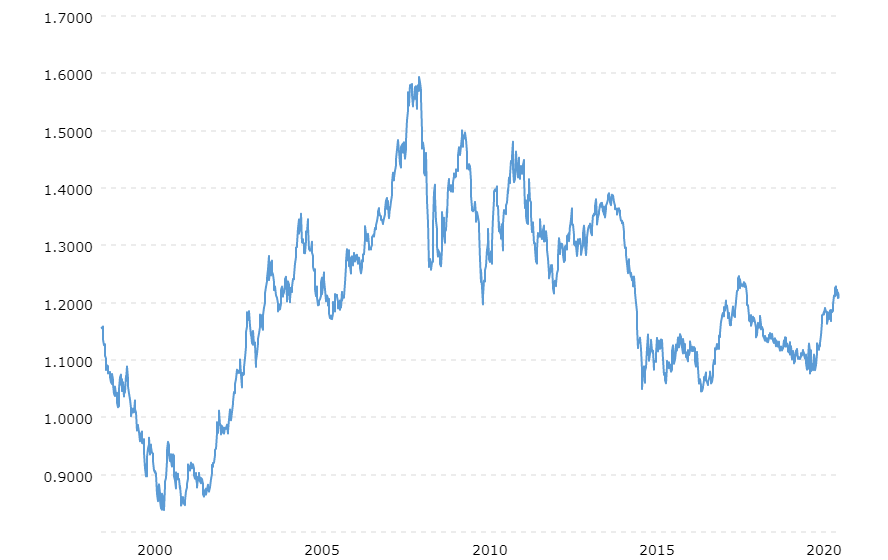 Izvor: https://www.macrotrends.net/2548/euro-dollar-exchange-rate-historical-chart7.1.	Scenarij nepredviđenih događaja (Šok scenarij)Korištenjem podataka iz portfelja duga Federacije BiH, makroekonomskih pretpostavki za posmatrano razdoblje kao i potencijalnih izvora financiranja, napravljeno je nekoliko scenarija i strategija zaduživanja. Svaka od analiziranih strategija testirana je i na iznenadne promjene u pogledu kamatnih stopa i deviznih tečajeva kako bi se procijenili troškovi i rizici na navedene promjene. Šok valutnog (deviznog) tečaja: manji šok: deprecijacija vrijednosti KM od 20% u odnosu na USD u drugoj godini,  veliki šok: deprecijacija vrijednosti KM od 30% u odnosu na USD u drugoj godini. Šok kamatnih stopa: manji šok: povećanje procijenjenih kamatnih stopa na dugoročne vanjske i domaće instrumente u visini od 2% i 1% na kratkoročne domaće instrumente u drugoj godini.veći šok: povećanje procijenjenih kamatnih stopa u visini od 4% na dugoročne vanjske i domaće instrumente i 2% na kratkoročne domaće instrumente u drugoj godini. Scenariji šokova:Šok valutnog (deviznog) tečaja: 30% deprecijacije tečaja KM/USD u drugoj godini;Šok kamatne stope: 4% rast kamatne stope na vanjske i domaće dugoročne instrumente i 2% na kratkoročne domaće instrumente u drugoj godini, što doprinosi izravnavanju krivulje prinosa. Instrumenti u koje su uključeni stara devizna štednja i ratna potraživanja ostaju nepromijenjeni; Kombinovani šok: 20% deprecijacije tečaja KM/USD u kombinaciji sa šokom od 1% na kratkoročne domaće i 2% dugoročne instrumente u drugoj godini. Instrumenti u koje su uključeni stara devizna štednja i ratna potraživanja ostaju nepromijenjeni.Tablica 13. Stilizovani instrumenti portfelja duga Federacije BiHTablica 14. Usporedba trenutnih indikatora rizika portfelja duga i rizika izabrane strategijeOpis alternativnih strategija zaduživanja Vanjsko zaduživanje Federacije BiH će se koristi za financiranje razvojnih programa i kao podrška proračunu. Razvojni programi su projekti sa unaprijed identificiranim kreditorima i pod poznatim uslovima, te je time ograničena mogućnost pregovaranja financijskih uslova kredita. Tim ograničenjima treba upravljati u kombinaciji s ograničenjima opisanim za domaće financiranje, da bi se ublažili ranije identificirani rizici. Strategija (S1): zaduživanje Federacije BiH sukladno Proračunu Federacije BiH za 2021. godinu, Dokumentom okvirnog proračuna Federacije BiH u razdoblju 2021-2023. godina i PJI-a za razdoblje 2021-2023. godine. Financiranje razvojnih projekta do 2023. godine procijenjeno je na 1.835,37 mil.KM. Vanjski izvori financiranja su okvirno identificirani (tablica 8.). U kontekstu procjene troškova i rizika vanjske kredite namjenjene realizaciji PJI Federacije BiH primjenjeni su kreditni uslovi u skladu sa generalnim uslovima poslovanja kreditora u pogledu fiksne ili promjenjive kamatne stope uz preferiranu valutu EUR. Proračunska podrška će se financirati sredstvima Međunarodnog monetarnog fonda u okviru proširenog aranžmana (EFF), sredstvima Europske unije u okviru makroekonomske pomoći kao i sredstvima prikupljenim emisijama trezorskih zapisa i trogodišnjih, petogodišnjih, šestogodišnjih, sedmogodišnjih, desetogodišnjih obveznica u opsegu koji osigurava i razvoj domaćeg tržišta.Strategija 2 (S2): zaduživanje Federacije BiH sukladno Proračunu Federacije BiH za 2021. godinu, Dokumentom okvirnog proračuna Federacije BiH u razdoblju 2021-2023. godina i PJI-a za razdoblje 2021-2023. godine. U cilju procjene troškova i rizika razmatrana je strategija u kojoj su sredstva Međunarodnog monetarnog fonda zamjenjena sredstvima euroobveznice dospijeća 10 godina. Na kredite namjenjene realizaciji PJI Federacije BiH primjenjeni su kreditni uslovi u skladu sa generalnim uslovima poslovanja kreditora u pogledu fiksne ili promjenjive kamatne stope uz preferiranu valutu EUR. Proračunska podrška će se dodatno financirati sredstvima Europske unije u skladu sa sporazumom kao i sredstvima prikupljenim emisijama trezorskih zapisa i trogodišnjih, petogodišnjih, sedmogodišnjih i desetogodišnjih obveznica u opsegu koji osigurava i razvoj domaćeg tržišta.Strategija 3 (S3): zaduživanje Federacije BiH sukladno Proračunu Federacije BiH za 2021. godinu, Dokumentom okvirnog proračuna Federacije BiH u razdoblju 2021-2023. godina i PJI-a za razdoblje 2021-2023. godine. Financiranje razvojnih projekta do 2023. godine procijenjeno je na 1.835,37 mil.KM. Vanjski izvori financiranja su okvirno identificirani (tablica 8.). U kontekstu procjene troškova i rizika vanjske kredite namjenjene realizaciji PJI Federacije BiH primjenjeni su kreditni uslovi sa večinskim učešćem promjenjive kamatne stope uz preferiranu valutu EUR. Proračunska podrška će se financirati sredstvima Međunarodnog monetarnog fonda u okviru proširenog aranžmana (EFF), sredstvima Europske unije u okviru makroekonomske pomoći kao i sredstvima prikupljenim emisijama trezorskih zapisa i trogodišnjih, petogodišnjih, šestogodišnjih, sedmogodišnjih, desetogodišnjih obveznica u opsegu koji osigurava i razvoj domaćeg tržišta.Strategija 4 (S4): zaduživanje Federacije BiH sukladno Dokumentom okvirnog proračuna Federacije BiH u razdoblju 2021-2023. godina i PJI-a za razdoblje 2021-2023. godine. Financiranje razvojnih projekta do 2023. godine procijenjeno je na 1.835,37 mil.KM. Vanjski izvori financiranja su okvirno identificirani (tablica 8.). U kontekstu procjene troškova i rizika vanjske kredite namjenjene realizaciji PJI Federacije BiH primjenjeni su kreditni uslovi sukladno generalnim uslovima poslovanja kreditora u pogledu fiksne ili promjenjive kamatne stope uz preferiranu valutu EUR. Proračunska podrška planirana da se financira sredstvima Međunarodnog monetarnog fonda u okviru proširenog aranžmana (EFF) i sredstvima Europske unije u okviru makroekonomske pomoći zamjenjena su izdavanjem desetogodišnje i petnaestogodišnje euroobveznice na razini koji je adekvatan izvorima koji su zamjenjeni kao i sredstvima prikupljenim emisijama trezorskih zapisa i trogodišnjih, petogodišnjih, šestogodišnjih, sedmogodišnjih, desetogodišnjih obveznica u opsegu koji osigurava i razvoj domaćeg tržišta.Analiza troškova i rizika alternativnih strategija zaduživanja Učinak predloženih strategija je procijenjen u osnovnom i šok scenariju. Dva ključna indikatora troškova (dug/BDP i kamata/BDP) izračunati su kako bi se odredio odnos između troškova i rizika različitih scenarija zaduživanja. Promjene visine neotplaćenog duga uzrokovane promjenom valutnog tečaja odražavaju se na odnos dug/BDP. Udjel plaćene kamate u BDP-u daje procjenu potencijalnog utjecaja svake strategije na proračun. Rizik date strategije je razlika između njenih troškova prema scenariju rizika, odnosno scenariju šoka u odnosu na osnovni (bazni) scenarij. Trošak servisiranja duga u direktnoj je korelaciji sa promjenama kamatnih stopa. Dug sa visokim kamatnim stopama generira tijekom vremena veće troškove duga, odnosno povećava potrebe za refinanciranjem. Strategije S2 i S4 su najmanje rizične strategije ali imaju i najveće troškove (Slika 12.) zbog strukture duga u kojoj dominira vanjsko zaduživanje u EUR-ima i u kojem udjel duga sa fiksnim kamatnim stopama zadržava visoko učešće u portfelju ukupnog duga. Strategija S4 je najskuplja jer predviđa zaduživanje u većem opsegu na inozemnom tržištu kapitala kombinacijom desetogodišnjih i petnaestogodišnjih euroobveznica u uslovima tržišnih kamatnih stopa. Strategije S1 i S3 imaju približno iste troškove s tim da je strategija S3 najrizičnija s obzirom da su u strategiji S3 razmatrani kreditni uslovi u kojima u većem opsegu (u odnosu na Strategiju S1) prevladavaju promjenjive kamatne stope. Najveći rizik za sve bazne strategije u pogledu omjera kamata/BDP predstavlja ekstremni kamatni šok u 2. godini strategije. Odstupanje od baznog scenarija kreće u iznosu od 0,5754% – 0,6694% procijenjenog BDP-a. Slika 12. Udjel troškova kamata u BDP-u (kraj 2023. godine)Najveći rizik portfelja duga za sve četiri testirane strategije, u pogledu omjera dug/BDP predstavlja valutni rizik u slučaju nagle promjene deviznog tečaja odnosno aprecijacije USD u odnosu na KM i EUR (šok od 30% u 2. godini strategije). Portfelj koji ima veći udjel neeurskih valuta u stanju neotplaćenog  vanjskog duga izložen je većem riziku kada je u pitanju apracijacija stranih valuta u odnosu na domaću. Strategija S4 je najosjetljivija strategija na promjene deviznih tečajeva, zbog niskog udjela domaćeg zaduživanja i značajnijeg vanjskog zaduživanja u neeurskim valutama (SDR, USD). Kao i u slučaju prethodnog indikatora kada posmatramo bazni scenarij, strategije S1 i S3 imaju najmanje troškove i manje su rizične u odnosu na strategije S2 i S4. Strategija S4 je najrizičnija i najskuplja kada je poredimo u odnosu na ostale strategije. Strategija S4 je najosjetljivija na promjene deviznog tečaja i ima veće odstupanje od svog baznog scenarija (u odnosu na ostale strategije), koji podrazumijeva izdavanje euroobveznice na vanjskom tržištu kao i zaduživanje u neeurskim valutama (USD i SDR) u cilju realizacije PJI 2021. – 2023. godine. U slučaju ekstremnog deviznog šoka (aprecijacija USD u odnosu na BAM u iznosu od 30%) odstupanje šok scenarija od baznog, iznosi od 7,2892%–7,3630%, procijenjenog BDP-a u 2023. godini s tim da je to odstupanje najmanje u Strategiji S3 i iznosi 7, 2892%.Slika 13. Udjel duga u BDP-u  (kraj 2023. godine)      Indikatori rizika alternativnih strategijaBudući da odnosi dug/BDP i kamata/BDP nisu dovoljni za procjenu rizika analizirani su i drugi indikatori: rizik refinanciranja, kamatni rizik i valutni rizik. Tablica 15. Indikatori rizika po strategijama na kraju 2023. godineUspoređujući indikatore rizika predloženih strategija sa rizicima trenutnog portfelja duga, možemo zaključiti sljedeće:Troškovi duga – Prosječna implicitna ponderirana kamatna stopa, imajući u vidu visinu financijskih potreba i dostupne izvore financiranja u svim analiziranim strategijama osim u strategiji S3 se povećava i kreće se u rasponu od 1,46% - 2,33%, s tim da kod preferirane strategije S1 na kraju 2023. godine iznosi 1,52%. Strategija S3 podrazumjeva angažiranje sredstava sa uslovima promjenjive kamatne stope u većem opsegu u odnosu na fiksnu stopu.Rizik refinanciranja – Iznos  duga koji dospijeva u 2024. godini (10,74%) je manji u relativnom iznosu, u odnosu početni portfelj duga iz 2020. godine kada je iznosio 11,59% BDP-a, i zadržao se ispod iznosa koji je u smijernicama o zaduživanju u cilju dostizanja poželjnog izgleda portfelja duga Federacije BiH, naveden kao gornja granica (15% ukupnog portfelja duga).   Prosječno vrijeme do dospijeća (ATM) bi se povećalo u svim analiziranim strategijama i bilo bi u skladu sa definiranim strateškim ciljevima. Najduže prosječno vrijeme do dospijeća bi bilo u strategiji S4 i S2 imajući u vidu strukturu otplate korištenih instrumenata duga. Implementacijom strategije S1 prosječno vrijeme dospijeća portfelja duga na kraju 2023. godine bi iznosilo 6,7 godina. Kamatni rizik – Prosječno vrijeme refiksiranja se smanjuje u preferiranoj strategiji obzirom na kreditne uslove Međunarodnog monetarnog fonda (promjenjiva kamatna stopa i SDR valuta) i drugih zanačajnih kreditora poput EBRD-a, KfW-a, IBRD-a i dr., koji preferiraju varijabilne kamatne stope. Prosječno vrijeme refinanciranja u izabranoj strategiji iznosilo bi 3,49 godina i bilo bi ispod definiranog indikatora (4 godine). Udjel duga sa fiksnim kamatnim stopama uključujući i trezorske zapise, u preferiranoj strategiji bi se smanjio u odnosu na početni portfelj duga i iznosio bio 50,09%. Izabrani instrumenti duga u velikoj mjeri podrazumjevaju uslove promjenjivih kamatnh stopa te uzimajući u obzir financijske potrebe u narednom razdoblju značajno bi se promjenila struktura ukupnog portfelja u pogledu omjera fiksnih i promjenjivih kamata. Strategije S2 i S4 koje uzimaju u obzir zaduživanje emisijama euroobveznica po fiksnim kamatnim stopama imaju znatno povoljniji ATR koji iznosi 4,62 i 4,94 respektivno. Vlada Federacije BiH je izabrala Strategiju S1 koju će provoditi u razdoblju 2021-2023. Izabrana strategija, odnosno indikatori rizika izabrane strategije S1 na kraju 2023. godine uglavnom su sukladni smjernicama za upravljanje dugom. Strategija S1 podrazumijeva implementaciju PJI 2021-2023 u skladu sa preporukama iz Strategije, potpisivanje sporazuma o proširenom financiranju sa Međunarodnim monetarnim fondom, makrofinancijsku pomoć Europske unije te emitiranje vrijednosnih papira na domaćem tržištu u cilju proračunske podrške i refinanciranja postojećeg duga.SMJERNICE ZA UPRAVLJANJE DUGOMU namjeri da se osiguraju sredstva za likvidnost proračuna, zadovolji tražnja i poveća likvidnost vladinih vrijednosnih papira, u narednom razdoblju Vlada Federacije BiH će nastaviti sa izdavanjem trezorskih zapisa i obveznica u opsegu i dinamici koji će biti konzistentni sa ovom srednjoročnom Strategijom. 8.1	Sveukupna struktura portfelja dugaStrukturom portfelja duga nastojat će se minimizirati sveukupni rizici i nastaviti sa razvojem domaćeg tržišta vrijednosnih papira. Smjernice za poželjnu strukturu portfelja duga su sljedeće:Održavanje udjela duga u KM i EUR valuti iznad 60% ukupnog portfelja duga;Održanje udjela duga s fiksnom kamatnom stopom preko 50% ukupnog portfelja duga;Vrijeme prosječnog dospijeća ukupnog portfelja duga produžiti na 6,5 godina.8.2	Smjernice za zaduživanjeGlavne smjernice za zaduživanje Federacije BiH su sljedeće:Prilikom planiranja zaduživanja voditi računa da se održi ravnomjerna struktura otplate po godinama u cilju minimiziranja rizika refinanciranja;Radi smanjenja valutnog rizika maksimalno koristiti zaduživanje u EUR i KM;U cilju smanjenja rizika refinanciranja duga: udio portfelja duga koji dospijeva unutar 12 mjeseci/jedne godine će iznositi maksimalno 15% ukupnog neotplaćenog duga;Kako bi produžili prosječno dospijeće portfelja duga iznad 6,5 godina, buduća zaduženja ugovarati sa dužim grace razdobljem i dužim rokom otplate. Prosječno ponderirano dospijeće portfelja duga produžiti na najmanje 6,5 godina.8.3	Kvantitativne strateške meteNa temelju trenutnog makroekonomskog okvira (Dokument okvirnog proračuna Federacije BiH 2021-2023. godine) praćenjem preferirane strategije zaduživanja na kraju 2023. godine očekivani indikatori rizika portfelja duga bili bi sljedeći:prosječno vrijeme dospijeća kredita (ATM) ne bi trebalo biti manje od 6,7 godina;prosječno vrijeme refiksiranja kredita (ATR) će iznositi 3,48 godinu;udjel servisiranja kamata po osnovu duga u prihodima će iznositi manje od 15%.Mete definirane ovom Strategijom su osjetljive na promjene pretpostavki o rastu, fiskalnom deficitu i dostupnosti predviđenih izvora financiranja, prvenstveno koncesionalnih izvora financiranja.KOMUNIKACIJA SA TRŽIŠTEM Ministarstvo financija će održavati komunikaciju sa učesnicima na tržištu putem redovnih sastanaka i objavljivanjem ključnih informacija o dugu i vladinim politikama. Ministarstvo financija će nastaviti da na svojoj internet stranici objavljuje indikativni kalendar aukcija vrijednosnih papira, kvartalne kalendare aukcija, godišnji plan zaduživanja, kvartalne izvješća o dugu i Strategiju upravljanja dugom Federacije BiH.Informacije o kreditnom rejtingu Bosne i Hercegovine i financijskom sektoru u Bosni i Hercegovini mogu se naći na web stranici Centralne banke Bosne i Hercegovine http://www.cbbh.ba, a dodatne informacije i podaci o javnom dugu u Bosne i Hercegovine na web stranici Ministarstva financija i trezora BiH http://www.mft.gov.ba.Na temelju člana 19. Stav 4. Zakona o Vladi Federacije Bosne i Hercegovine („Službene novine Federacije BiH“, br: 1/94, 8/95, 58/02, 19/03, 2/06 i 8/06), Vlada Federacije Bosne i Hercegovine na _______sjednici, održanoj ______________2021. godine, donosi:Z A K LJ U Č A KUsvaja se Strategija upravljanja dugom 2021 – 2023.Zadužuje se Federalno ministarstvo financija-Federalno ministarstvo finansija, da Strategiju upravljanja dugom 2021 – 2023. objavi na svojoj web stranici.Zadužuje se Generalni sekretarijat Vlade Federacije Bosne i Hercegovine da Strategiju upravljanja dugom 2021 – 2023., proslijedi Parlamentu Federacije Bosne i Hercegovine radi informiranja.Ovaj zaključak stupa na snagu danom donošenja.V broj______							       PREMIJER		      Sarajevo ______2021. godine			 	              FADIL NOVALIĆ ATM-Prosječno vrijeme dospijeća (Average Time to Maturity)ATR-Prosječno vrijeme refiksiranja (Average Time to Refixing)BDP-Bruto domaći proizvod  (Gross Domestic Product)DOB-Dokument okvirnog proračunaEBRD-Europska banka za obnovu i razvoj (European Bank for Reconstruction and Development)EIB-Europska investicijska banka (European Investment Bank)IBRD-Međunarodna  banka za obnovu i razvoj (International Bank For Recontruction and Development)IDA-Međunarodna asocijacija za razvoj (International Development Association)KfW-Njemačka banka za obnovu i razvoj (KfW Development Bank)IMF-Međunarodni monetarni fond (International Monetary Fund)WB-Svjetska banka (World Bank)EFF-Prošireni aranžman IMF-a (Extended Fund Facility) RFI- Instrument brzog financiranja (Rapid Financing Instrument)Vrsta dugaUključen (√)/ Isključen (x)Iznos (mil.KM)Vanjski dug FBiH, od čega:4.982,72Relevantni vanjski dug FBiH√4.910,87Direktni vanjski dug FBiH√71,85Unutarnji dug FBiH, od čega:849,86-          Trezorski zapisi  FBiH√100,00-          Trezorske obveznice  FBiH√640,00-          Obveznice stare devizne štednje (SDŠ)√0,00-          Obveznice za ratna potraživanja (RT)√109,86GARANCIJE16,81-           Garancije JP u vlasništvu FBiHx1.200,86UKUPAN dug obuhvaćen strategijom5.832,58OpisVanjski dugUnutarnji dugUkupni dugIznos (u mil. KM)4.982,72849,865.832,58Iznos (u mil. USD) 3.128,74533,643.662,38Nominalni dug kao % BDP-a FBiH22,56%3,85%26,41%KreditorKMUSDSvjetska banka  (WB IDA)1.008.834.798,90633.464.986,00Europska Investicijska banka936.084.551,20587.783.835,20Svjetska banka  (WB IBRD)593.750.635,20372.826.391,70Međunarodni monetarni fond573.406.408,00360.051.896,10EBRD507.112.490,80318.424.787,90Pariški klub366.277.300,40229.991.912,70Europska Komisija96.487.613,3060.586.257,20Vlada Kraljevine Španjolske80.178.866,3050.345.710,20Londonski klub23.732.355,6014.901.960,50Ostali kreditori796.859.553,70500.362.028,10 Ukupno4.982.724.573,403.128.739.765,50Vrsta dugaUključen (√)/ Isključen (x)Iznos (mil.KM)Unutarnji dug FBiH, od čega:849,86-          Trezorski zapisi FBiH√100,00-          Trezorske obveznice FBiH√640,00-            Obveznice stare devizne štednje (SDŠ)√0,00-            Obveznice za ratna potraživanja (RT)√109,86Indikatori rizikaIndikatori rizikaVanjski dugVanjski dugUnutarnji dugUnutarnji dugUkupni dugUkupni dugIndikatori rizikaIndikatori rizika2019.2020.2019.2020.2019.2020.Iznos duga (milioni KM)Iznos duga (milioni KM)4.595,44.982,7711,5849,95.306,95.832,6Iznos duga (milioni USD)Iznos duga (milioni USD)2.628,93.128,7407,1533,63.036,03.662,4Nominalni dug u % BDPNominalni dug u % BDP20,922,63,23,824,1426,4Sadašnja vrijednost duga u % BDPSadašnja vrijednost duga u % BDP17,018,83,23,819,622,7Troškovi dugaKamata kao % BDP0,30,30,10,050,40,4Troškovi dugaProsječna ponderirana kamata  (%)1,61,41,91,71,61,5Rizik refinanciranjaProsječno vrijeme dospijeća (godine)6,56,22,73,36,05,8Rizik refinanciranjaDospijeće duga u sljedećoj godini  (% ukupnog)8,98,925,527,711,111,6Rizik refinanciranjaDospijeće duga u sljedećoj godini  (% BDP)1,92,00,81,12,73,1Kamatni rizikProsječno vrijeme refiksiranja (godine)4,13,32,73,33,93,7Kamatni rizikDug koji se refiksira u sljedećoj godini (%ukupnog)44,249,125,527,741,746,0Kamatni rizikDug sa fiksnom kamatnom stopom  (% ukupnog)60,555,4100,0100,065,861,9Valutni rizikDevizni dug  (% ukupnog duga)86,685,4Valutni rizikKratkoročni devizni dug (% rezervi)3,53,7Indikator202120222023Javni prihodi (uključujući grantove) (u mil. KM)3.900,64.014,14.200,3Primarni rashodi javnog sektora (u mil. KM)3.855,73.908,43.960,0Rashodi javnog sektora (u mil. KM)3.991,94.054,34.085,6Izdaci za kamate (u mil. KM)136,2145,9125,6Devizne rezerve (mil. USD)8.414,18.665,38.853,6BDP (Nominalni) (u mil. KM)23.099,624.258,925.295,2Nominalni rast u %4,65,04,3Realni BDP (u mil. KM) (prethodna g. = 100)22.579,723.370,023.977,6Realni rast u %2,83,52,6Realni sektor - RastSrednja do visokaSlaba vanjska potražnja ili veća financijska nestabilnost bi mogli smanjiti potencijal za rast, što bi dovelo do poteškoća u fiskalnoj politici i rezultiralo većim zaduživanjem.  Fiskalni sektor Fiskalni sektor Fiskalni sektor - Održivost duga SrednjaPritisak na rastuće rashode i kapitalne investicije bi povećao financijske potrebe. Potencijalne obveze, bilo iz bankarskog sektora ili državnih poduzeća, mogle bi dovesti do povećanja bruto financijskih potreba i troškova financiranja i pogoršanja fiskalne bilance, što bi moglo rezultirati većim domaćim i vanjskim zaduženjem. Platna bilancaPlatna bilancaPlatna bilanca- Vanjska potražnja/tečaj    valutaSrednja do visokaSpor globalni rast, posebno u EU, može smanjiti izvoz i strane direktne investicije, dovodeći do pritiska na devizne rezerve, što bi s obzirom na aranžman valutnog odbora, moglo utjecati i na veće vanjsko zaduživanje. Inflacija Inflacija Inflacija - Cijene roba/tečaj valutaSrednja do malaNa rast cijena najveći utjecaj će imati mogući rast cijena energenata na svjetskom tržištu, te rast cijena hrane, pića i komunalija na domaćem tržištu. Veća inflacija bi mogla povećati troškove servisiranja duga. Financijski sustav Financijski sustav Financijski sustav - Sveukupno stanje SrednjaStopa adekvatnosti kapitala bankovnog sustava je znatno viša od zakonskog minimuma i predstavlja zadovoljavajuću kapitaliziranost ukupnog sistema za postojeću razinu izloženosti rizicima i jaku osnovu za očuvanje njegove sigurnosti i stabilnosti. KreditorKamatna stopaGracerazdobljeRok otplateValutaFinanciranje mil. USD%RiziciIBRDFiksna ili varijabilna5-1018-30EUR61,263,2Rizik refiksiranja za varijabilnuEIBFiksna ili varijabilna4-525EUR370,0819,4Rizik refiksiranja za varijabilnuIMFVarijabilna4,510SDR569,129,8Rizik refiksiranja, refinanciranja i valutni rizikEBRDFiksna ili varijabilna3-512-15EUR304,916,0Rizik refiksiranja za varijabilnuKuvajtski fondFiksna525KWD37,272,0Valutni rizikSaudijski fondFiksna525SAR1,220,1Valutni rizikOPEC fondFiksna1020USD9,850,5Valutni rizikCEBFiksna ili varijabilna510EUR28,11,5Rizik refiksiranja za varijabilnuIFADFiksna1030SDR2,40,1Rizik refinanciranja i valutni rizikIDAFiksna525SDR0,000,00Rizik refinanciranja i valutni rizikKfWFiksna ili varijabilna2,5 - 1012 - 20EUR164,68,6Rizik refinanciranjaOstala sredstvaFiksna ili varijabilna3-510-15EUR172,79,0Rizik refinanciranja i refiksiranja za varijabilnuUKUPNO1.909,94100,00OPISTrezorski zapisiObveznice FBiHStruktura Diskont, jednokratna isplataFiksna ili varijabilna kamata, jednokratna isplataKarakteristike Jednostavni, dobra potražnjaTražnja zadovoljava trenutne potrebe, razvoj tržišta će utjecati na potražnjuTroškoviNiski, osim u slučaju krize likvidnosti ili izdanja većih volumenaRast volumena izdanja i produžetak ročnosti može izazvati rast troškovaRiziciRizici refiksiranja i refinanciranjaRizici zavise od ostvarene ročnosti, a uključuju rizik refinanciranja, a u slučaju varijabilnih stopa i rizik refiksiranjaNaziv instrumentaKamataKamataKamataNaziv instrumenta202120222023Koncesionalni USD Fiksni3,25%3,48%3,70%Koncesionalni EUR Fiksni1,84%1,91%1,98%Koncesionalni USD Varijabilni0,55%0,67%0,79%Koncesionalni EUR Varijabilni-0,11%-0,02%0,10%IMF EFF USD Varijabilni0,23%0,35%0,47%5Y Eurobond4,68%5,30%5,85%10Y Eurobond5,48%5,88%6,23%15Y Eurobond5,94%6,34%6,69%Naziv instrumentaSpread-MarginaSpread-MarginaSpread-MarginaNaziv instrumenta202120222023Koncesionalni USD Varijabilni1,00%1,00%1,00%Koncesionalni EUR Varijabilni1,00%1,00%1,00%IMF EFF USD Varijabilni1,00%1,00%1,00%DržavaMoody's Investors ServiceStandard & Poor'sDržavaDugoročni / izgledDugoročni / izgledAlbanijaB1 / stabilanB+/ stabilanBosna i HercegovinaB3 / stabilanB / stabilanBugarskaBaa1 / stabilanBBB / stabilanCrna GoraB1 / stabilanB+ / negativanGrčkaBa3 / stabilanBB- / stabilanHrvatskaBa1 / stabilanBBB- / stabilanMađarskaBaa3 / pozitivanBBB / stabilanSjeverna Makedonija-BB- / stabilanRumunijaBaa3 / negativanBBB- / negativanSlovenijaA3 / stabilanAA- / stabilanSrbijaBa3 / pozitivanBB+ /stabilanOznaka instrumentaIme ili vrsta instrumentaFiksni ili varijabilniKoncesionalni ili tržniDospijeće (godina)Grace (godina)Vrsta valuteValutaUSD_1Koncesionalni USD FiksniKoncesionalni205StranaUSDUSD_2Koncesionalni EUR FiksniKoncesionalni205StranaEURUSD_3Koncesionalni USD VarijabilniKoncesionalni184StranaUSDUSD_4Koncesionalni EUR VarijabilniKoncesionalni184StranaEURUSD_5IMF EFF USD VarijabilniKoncesionalni104,5StranaUSDBAM_6T zapis FiksniTržni10DomaćaBAMBAM_82-3y T obveznica FiksniTržni32DomaćaBAMBAM_95-7y T obveznica FiksniTržni65DomaćaBAMBAM_1610y T obveznicaFiksniTržni109DomaćaBAMBAM_1715y T obveznicaFiksniTržni1514DomaćaBAMUSD_85y EurobondFiksniTržni54StranaEURUSD_1810Y EurobondFiksniTržni109StranaEURUSD_1915Y EurobondFiksniTržni1514StranaEURIndikatori rizikaIndikatori rizikaPortfelj dugaPortfelj dugaPortfelj dugaIndikatori rizikaIndikatori rizika2019. godina2020. godinaIzabrana strategijakraj 2023. godineNominalni dug (%  BDP-a)Nominalni dug (%  BDP-a)24,126,431,11Sadašnja vrijednost (% BDP-a)Sadašnja vrijednost (% BDP-a)19,622,726,56Ponderirana prosječna kamata (%)Ponderirana prosječna kamata (%)1,61,51,52Rizik refinanciranjaATM Vanjski dug (godine)6,56,27,12Rizik refinanciranjaATM Unutarnji dug (godine)2,73,33,00Rizik refinanciranjaATM Ukupni dug (godine)6,05,86,69Kamatni rizikATR (godine)3,93,73,48Kamatni rizikDug koji se refiksira u 1 g  (% ukupnog duga)41,746,055,83Kamatni rizikDug po fiksnoj kamati (% ukupnog duga)65,861,950,18Valutni rizikDevizni dug (% ukupnog duga)86,685,489,40Valutni rizikKratkoročni devizni dug (% rezervi)3,53,74,68Indikatori rizikaIndikatori rizika2016Na kraju 2019Na kraju 2019Na kraju 2019Na kraju 2019Indikatori rizikaIndikatori rizikaPočetni portfeljS1S2S3S4Nominalni dug u % BDPNominalni dug u % BDP26,4131,1131,3031,0931,39Sadašnja vrijednost duga u % BDPSadašnja vrijednost duga u % BDP22,6726,5526,7226,5327,15Troškovi kamata u % BDPTroškovi kamata u % BDP0,390,480,590,460,65Implicitna kamatna stopa (%)Implicitna kamatna stopa (%)1,461,522,121,462,33Rizik refinanciranjaDug koji dospijeva u 1. godini (% ukupnog)11,5910,7410,7010,3910,80Rizik refinanciranjaDug koji dospijeva u 1. godini (% BDP)3,083,343,353,233,39Rizik refinanciranjaProsječno dospijeće portfelja (godine)5,807,127,537,027,90Rizik refinanciranjaProsječno dospijeće domaći dug (godine)3,303,003,033,103,00Rizik refinanciranjaProsječno dospijeće vanjski dug (godine)6,236,697,046,627,36Kamatni rizikProsječno vrijeme refiksiranja  (godine)3,693,484,622,784,94Kamatni rizikRefiksiranje duga u 1. godini  (godine)46,0355,8342,0362,2342,10Kamatni rizikDug sa fiksnom kamatom (% ukupnog duga)61,8650,1863,9643,4264,01Trezorski zapisi (% ukupnog duga)1,701,891,901,532,02Devizni rizikDevizni dug u % ukupnog duga85,4389,4089,2189,6589,12Devizni rizikKratkoročni devizni dug u % rezervi3,714,684,684,684,68